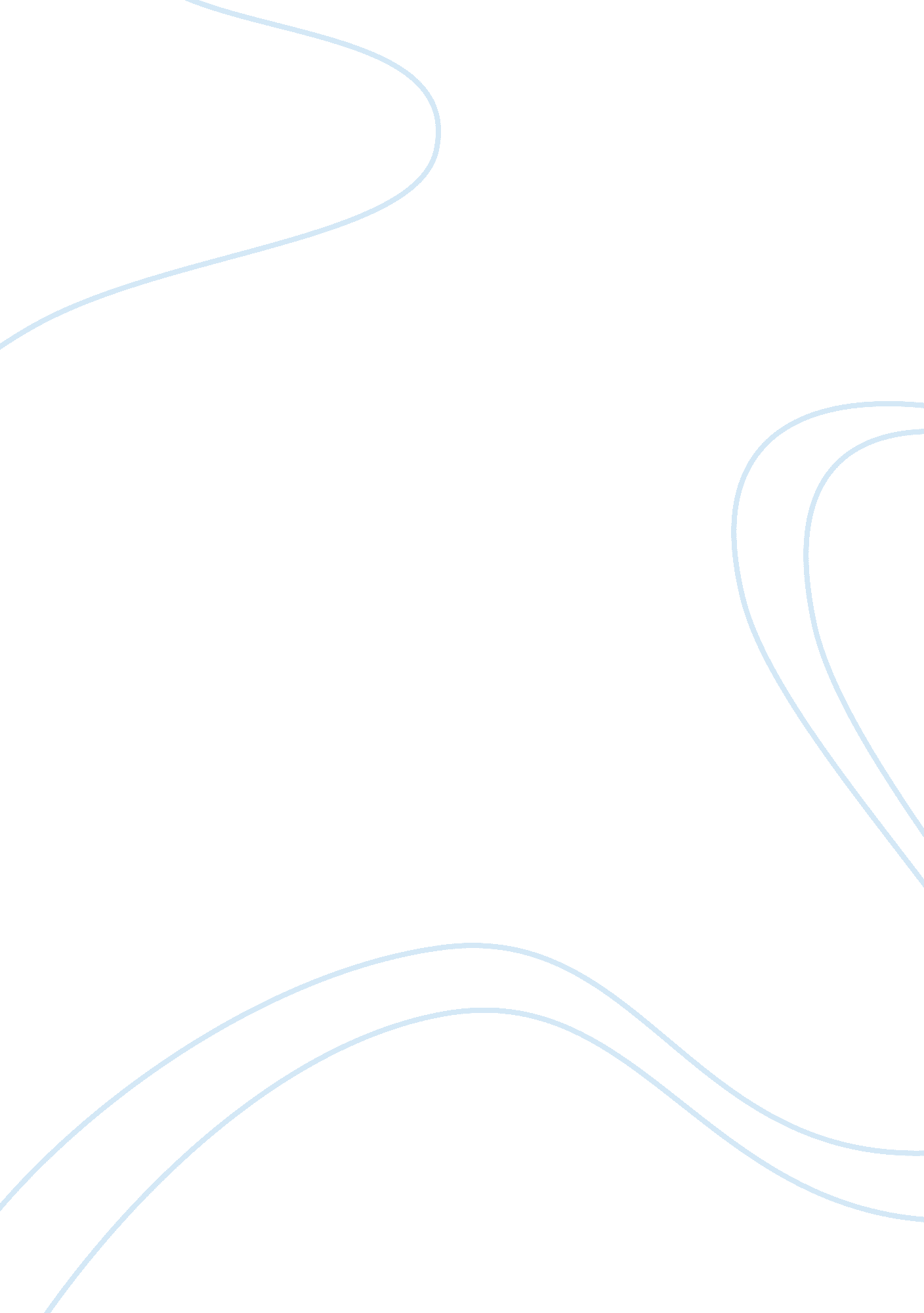 Describe what is meant by a positive environment essayEnvironment, Ecology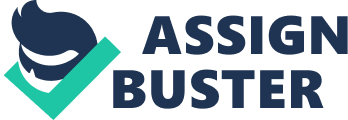 A positiveenvironmentis one that supports all aspects of development, learning and provides ways for practitioners to extend on that, challenging children and promoting times for them to rest. It also means an environment where parents, colleagues, all work in partnership to actively make opportunities for children to achieve positive outcomes. Development: Physical development This is mainly about physical skills. Children need to master a lot of different types of movements as they grow, including: large movements- being able to control their head, arms and legs, known as gross motor movements; moving around and balancing – being able to walk, jump and move around, known as locomotive movements; Fine movements – being able to control their hands and make their hands and eyes work together, known as fine motor movements. Communicationand intellectual development This is about the way that children learn to talk and understand others as well as the way in whitch they learn to think and work things out. Social, emotional and behavioural development This is about the way that children learn to play and be with others. It is also about the way that they learn to express their feelings and learn to control their behaviour. Whatever age group or setting you are working with, you must plan an environment that encourages the development of the whole child. First of all you think about the different settings that children and young people aged 0-16 years may experience. These settings have both indoor and outdoor physical spaces that need to be considered. The layout of the physical environment is your team’sresponsibilityand contributes to giving each child positive outcomes in their learning, and development. The available space will influence the way the furniture and equipment is set out. While it is important to create an attractive environment, everything should be safe, secure and have purpose that supports each area of the children. 